В соответствии со статьей 179 Бюджетного кодекса Российской Федерации, Федеральным законом от 06.10.2003 № 131-ФЗ «Об общих принципах организации органов местного самоуправления в Российской Федерации», постановлением администрации Сланцевского муниципального района от 12.07.2018 № 884-п «О порядке разработки, утверждения и контроля за реализацией муниципальных программ Сланцевского муниципального района и Сланцевского городского поселения», на основании протокола заседания экспертного совета при администрации Сланцевского муниципального района по разработке и реализации муниципальных программ от 14 февраля 2019 года № 2/19 и экспертного заключения ревизионной комиссии муниципального образования Сланцевский муниципальный района Ленинградской области от 30 января 2019 года                              № 01-18-04/7 администрация Сланцевского муниципального района                                п о с т а н о в л я е т:1. Внести в муниципальную программу «Жилищно-коммунальное хозяйство, повышение степени благоустройства и безопасности дорожного движения на территории Сланцевского городского поселения на 2016 -2018 годы», утвержденную постановлением администрации Сланцевского муниципального района от 24.07.2015 № 1061-п (в редакции постановления администрации                       от 03.02.2016 № 102-п, от 02.03.206 № 231-п, от 17.06.2016 № 885-п, от 25.10.2016 № 1646-п, от 30.01.2017 № 105-п, от 06.07.2017 № 1016-п. от 30.11.2017 № 1786-п, от 26.03.2018 № 335-п, от 24.07.2018 № 962-п) изменения и дополнения, изложив её в новой редакции, согласно приложению.2. Контроль за исполнением постановления оставляю за собой.И.о. главы администрациимуниципального образования                                                               М.Б. Чистова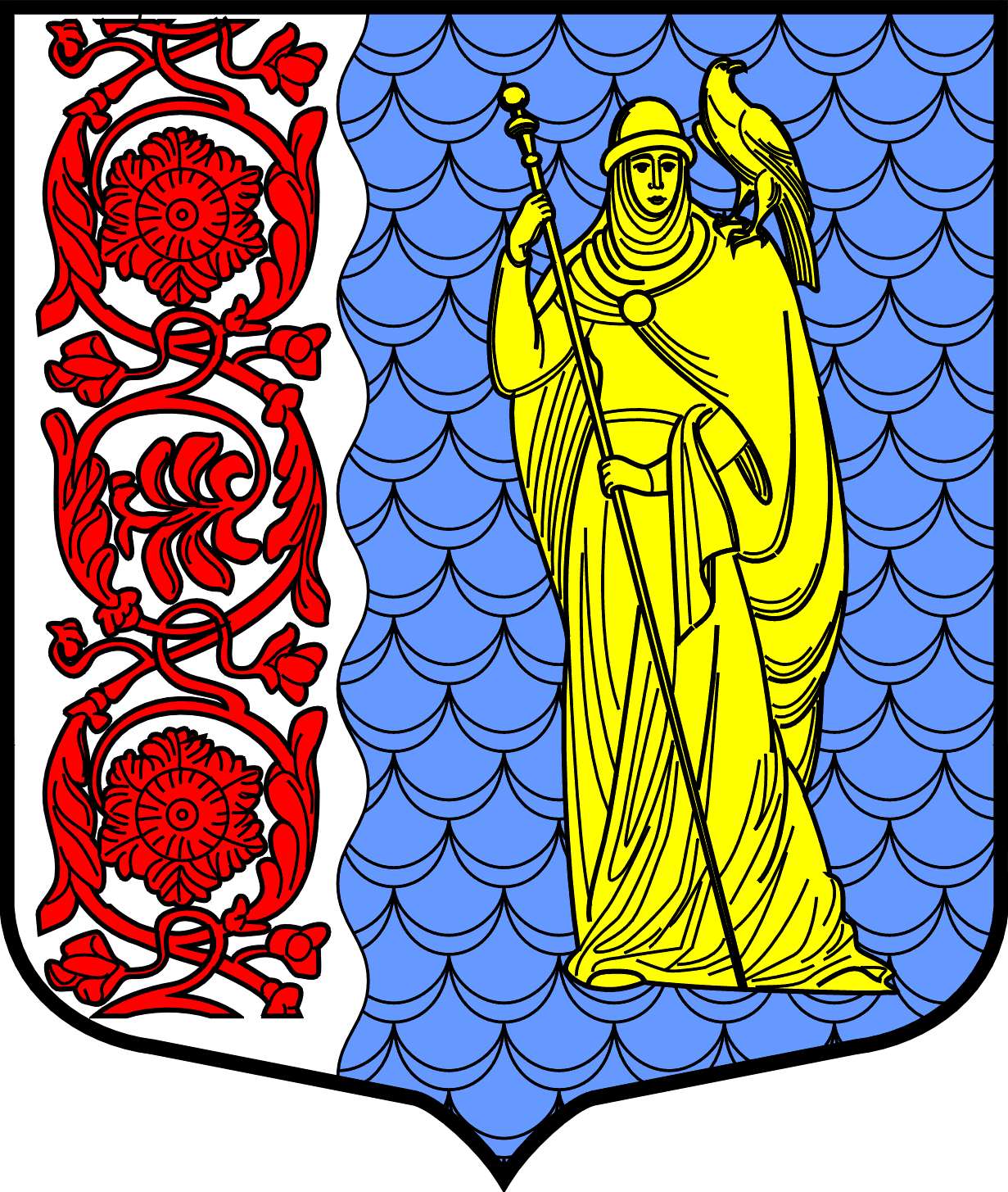 Администрация муниципального образованияСланцевский муниципальный район Ленинградской областиПОСТАНОВЛЕНИЕ28.02.2019№228-пО внесении изменений в муниципальную программу «Жилищно-коммунальное хозяйство, повышение степени благоустройства и безопасности дорожного движения на территории Сланцевского городского поселения на 2016 -2018 годы», утвержденную постановлением администрации Сланцевского муниципального района от 24.07.2015 № 1061-п